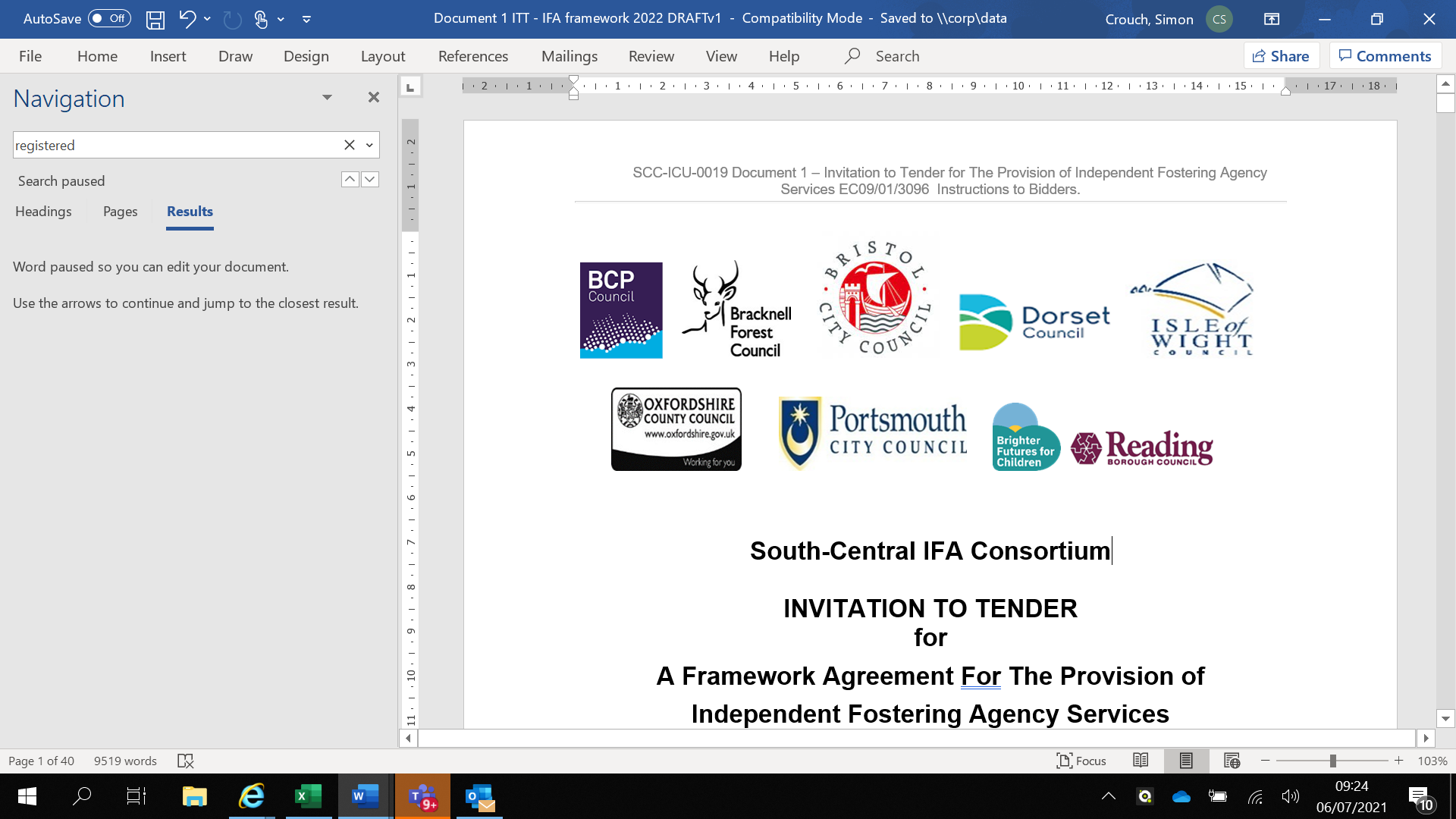 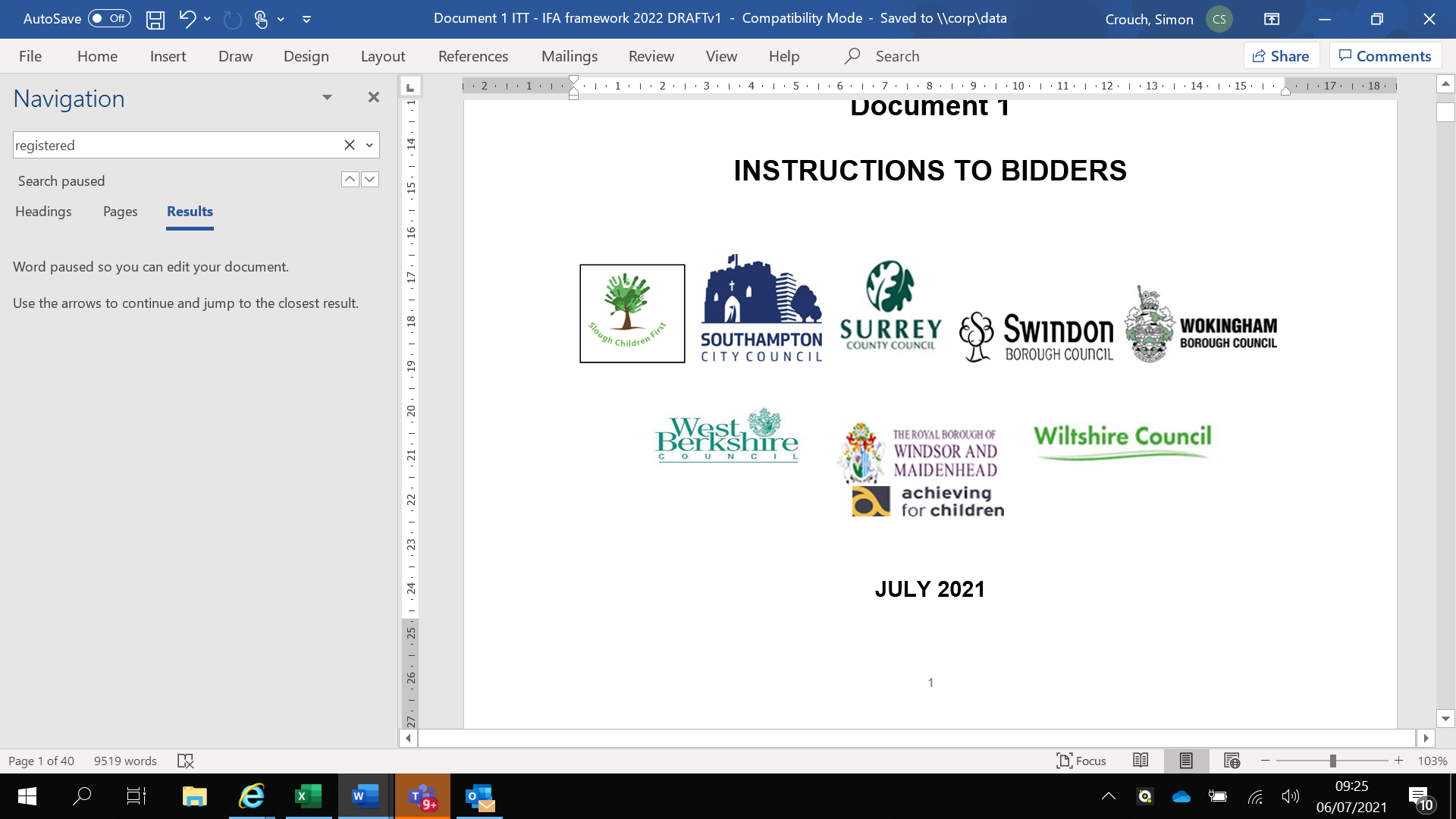 South-Central IFA ConsortiumINVITATION TO TENDERforA Framework Agreement For the Provision of Independent Fostering Agency ServicesEC09/01/3096Document 5:   Method Statement Questions & Response Template  (Lot 4 – Enhanced Fostering Placements Only) Please state the name of your bidding IFA organisation below:Name Of Bidding organisation (please complete) : If you are not bidding for Lot 4 you do not need to complete these Method Statement Questions.If you are bidding for Lot 4 Enhanced Fostering Placements, please provide responses to the following 2 Method Statement Questions on this form and upload it as part of your tender submission. Before you complete your responses, please ensure you read the instructions in the ITT document,  Document 1 Instructions to Bidders, concerning the Tender Submission Requirements.Each of the Method Statement Questions is a PASS / FAIL Question.The criteria for a PASS and for a FAIL is as shown in the table below: Any bidder that obtains a FAILS on either of the two method statement questions will be excluded from the Framework in respect to their application for Lot 4 (Enhanced Fostering Placements).Pass / Fail Criteria:Method Statement Question 1: Lot 4 Enhanced Fostering Placement Planning & ProgressionDescribe how you will work with your foster carers delivering the Lot 4 Enhanced Fostering Placement to plan, monitor and review the support provided by them to the placed child - and how the placed child’s progress against the outcomes specified for them in their care plan will be managed. Your response should demonstrate each of the following requirements, in line with the service specification requirements. How your agency will co-ordinate with the placing Local Authority to ensure there is no duplication of services/resources throughout the placement. The processes, and their frequency, by which you will monitor and review the extent to which the outcomes for the child are being achieved, how you will manage the foster carers to ensure the child’s progress towards remaining outcomes, and how you will feedback on the child’s progress to the placing Local Authority How you will evaluate, in partnership with the placing local authority, whether there are continued, increased or reduced needs relating to the Child’s placement, and where reduced needs are identified how you will ensure an appropriate price reduction for the placing authority.Please provide your response in the text boxes of the response template below. This provides for 2 pages to provide sufficient space for your response.  Please ensure that where you run out of space on Page 1 of the response template below that you carry on your response to this question on Page 2. Please check that your response reads across both pages satisfactorily prior to submitting your response. The word limit for this question is 1000 words.Method Statement Question 2: Carer Capability in Delivering Lot 4 Enhanced Fostering Placements: Explain how you will ensure the foster carers you deploy to provide Lot 4 (Enhanced Fostering Placements) are capable of doing so, in line with the service specification  requirements for Lot 4 (Enhanced Fostering), as detailed within s.25 of the service specification.  Your response should demonstrate each of the following Method Statement Question requirements, in line with the service specification requirements: The recruitment, training and foster carer professional development your agency will provide and why this will be adequate to ensure the capability of foster carers to deliver Lot 4 Enhanced Fostering Placements and to address the range of challenges they may encounter. How foster carers will be capable of managing the higher risks associated with children placed in a Lot 4 Enhanced Fostering Placement. How you will sustain the resilience of your foster carers so that the likelihood of them seeking to terminate Lot 4 Enhanced Fostering placements is minimised, including within your response how you will provide your foster carers with the necessary higher levels of supervision and support. Bidders should note: In preparing your response you should take into account that Foster Carers delivering Lot 4 (Enhanced Fostering Placements) will provide a higher level of planned intervention than the specification requirements for a standard placement (as described for Lot 1) which must also be addressed within placements made through the framework, including Enhanced Fostering Placements. Please provide your response in the text boxes of the response template below. Please ensure that where you run out of space on Page 1 of the response template below that you carry on your response to this question on Page 2. Please check that your response reads across both pages satisfactorily prior to submitting your response. The word limit for this question is 1000 words.JudgementPerformancePASSThe response is compliant, logical and of a good standard (and has addressed all content as required in the Method Statement Questions). All stated Method Statement Question requirements are met. Whilst there may be a lack of detail in respect to one or more of the requirements, the response does not indicate that there will be difficulty in delivering the Framework Agreement requirements.FAILA response which provides information that is generally relevant but is only partially compliant and there are shortfalls in the solution offered.Not all the requirements of the Method Statement Question have been addressed and the response has not demonstrated that all stated requirements would be met.  The response indicates that there would be difficulty in delivering the Framework Agreement requirements.